科技部国际合作司关于征集2018年度“发展中国家杰出青年科学家来华工作计划”项目的通知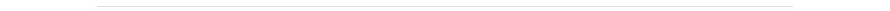 日期：2018年09月07日      来源：科技部 　　为促进中国与“一带一路”沿线国家开展科技人文交流，建立长期稳固的合作关系，科技部于2013年启动实施了“发展中国家杰出青年科学家来华工作计划”（以下简称“国际杰青计划”），支持发展中国家青年科学家、学者和研究人员来我国科研机构、大学和企业开展短期科研工作。2017年科技部国际合作司印发了《国际杰青计划管理办法和实施指南》，依据管理办法相关规定，现启动2018年度“国际杰青计划”项目征集工作。
　　请各单位按照“国际杰青计划申报指南”（附件）要求，通过国际杰青计划管理系统进行申报，截止日期为2018年10月8日。申报结束后将组织专家评审，择优录取并通知各有关单位。
　　受科技部国际合作司委托，中国科学技术交流中心为国际杰青计划的执行管理机构。　　附件：2018年度国际杰青计划申报指南
　　　　　　　　　　　　　　　科技部国际合作司
　　　　　　　　　　　　　　　2018年9月5日